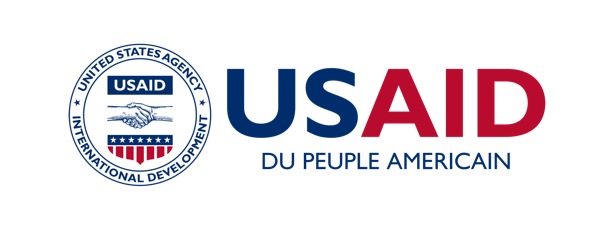 Comment observer les interactions entre parent-enfant – Ghana Transcription de la vidéo en françaisNarrateurCette vidéo montre des interactions de soins adaptés entre un parent et un enfant au Ghana. Les 3 scénarios utilisent une approche de pause et de réflexion. Il est recommandé d’interrompre la vidéo après chaque question pour y réfléchir, puis de la reprendre.Un bébé de 3 mois interagit pendant que sa mère fait la lessiveQue remarquez-vous dans l’interaction entre la mère et le bébé ? Voyons cela à nouveau. La mère a placé son bébé près d’elle pendant qu’elle fait la lessive, ce qui lui permet de communiquer facilement et d’établir un contact visuel avec son bébé. Que dit le bébé avec ses mains ? Regardons à nouveau. Le bébé montre qu’elle a faim en mettant ses poings dans sa bouche et en léchant sa main. Que dit le bébé maintenant ? Le bébé pleure maintenant de faim. La mère réagit aux signes de faim de son bébé en la prenant dans ses bras pour la nourrir.Un bébé de 5 mois somnoleQue remarquez-vous dans les expressions faciales de la mère et du bébé ? Regardons à nouveau. La mère regarde son bébé dans les yeux et sourit. Son bébé la regarde à son tour. Elles tissent des liens affectifs pendant l’allaitement. Que dit le bébé à travers ses expressions faciales ? La mère répond-elle ? Voyons cela à nouveau. La mère interagit avec son bébé, qui vient d’être allaité et veut jouer. La mère tient son bébé à hauteur de ses yeux, émet des sons et lui sourit. Son bébé lui sourit en retour, appréciant l’interaction, tandis que la mère continue à jouer avec lui. Que dit le bébé à travers ses gestes et ses sons ? Regardons encore. Le bébé bâille, montrant qu’il est fatigué. Maintenant, il s’agite et pleurniche. Il a l’air fâché. Que dit le bébé maintenant ? La mère répond-elle ? Qu’aurait-elle pu faire ? Le bébé montre des signes de somnolence. Il regarde au loin, puis se frotte les yeux. La mère ne réagit pas encore à ses signes - elle continue d’essayer de l’intéresser à jouer. Au lieu de cela, elle aurait pu l’aider à s’endormir. Que remarquez-vous dans l’interaction entre la mère et le bébé ? Que dit le bébé maintenant ? Le bébé continue de s’agiter. La mère essaie de l’allaiter, mais il s’éloigne rapidement. Il montre qu’il n’a pas faim et qu’il veut dormir. Il se frotte à nouveau les yeux. Que remarquez-vous dans l’interaction entre la mère et le bébé ? La mère répond maintenant aux signes de sommeil de son bébé. Elle le berce sur son épaule et bouge les pieds en rythme – montrant une façon d’endormir un bébé.Un bébé de 9 mois et sa mère communiquent tout en jouant sur un tronc d’arbreQue remarquez-vous dans l’interaction entre la mère et le bébé ? Regardons à nouveau. La mère et le bébé ont une interaction réciproque. La mère émet des sons et son bébé sourit et rit. Le bébé tourne la tête, reportant son attention sur le tronc d’arbre. La mère répond en aidant son bébé à marcher jusqu’au tronc d’arbre. Que remarquez-vous dans la communication entre la mère et le bébé ? Voyons cela à nouveau. Le bébé émet un son et la mère répond par le même son. Cette imitation encourage le bébé à continuer à babiller dans un échange réciproque. Cela favorise la communication précoce. Maintenant, que dit le bébé ? Regardons encore. Le bébé tambourine le rondin avec sa main, ce qui ajoute un autre élément de jeu. La mère l’imite. Le bébé continue de tambouriner le rondin. Elle regarde sa mère pour qu’elle l’encourage. Sa mère répond en souriant et en se penchant vers son bébé. Le jeu réciproque stimule le bébé. Que dit le bébé maintenant ? Comment la mère réagit-elle ? Le bébé lève les yeux et sa mère fait de même. Elle voit que son bébé s’intéresse à l’arbre au-dessus. La mère aide son bébé à monter sur le tronc d’arbre , la tenant fermement. Elle reste à hauteur des yeux de son bébé et continue à répondre à ses sons, dans une conversation amusante et réciproque.